LOYOLA COLLEGE (AUTONOMOUS), CHENNAI – 600 034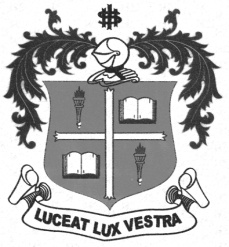 B.A. DEGREE EXAMINATION – ENGLISH LITERATURETHIRD SEMESTER – NOVEMBER 2012EL 3501 - GENDER STUDIES                 Date : 05/11/2012 	Dept. No.	        Max. : 100 Marks                 Time : 9:00 - 12:00 	                                             PART – AAnswer any six of the following in about 250 words each: 				(6x10=60)What is cyber feminism?Define gender studies.Write a note on Radical feminism.Discuss the participation of women in the Indian struggle for independence.How did Marxist feminism help women?What did first and second wave feminism achieve?Trace the effects of liberal feminism.How is Post feminist theory relevant today?PART – BAnswer any two of the following in about 250 words each:				    (2x10=20)9. Why does the speaker have to go egotripping in Nikki Giovanni’s poem?10. What are the problems faced by women in Adrienne Rich’s “Snapshots of a Daughter-in law”?11. Attempt a feminist reading of Kamala Das’s “An Introduction”PART – CAnswer any one of the following in about 400 to 500 words:	 			(1x20=20) 12. List the various issues about gender faced by the contemporary society according the poems       prescribed for study.13. What are the achievements of the feminist movement and list the challenges that the movement       faces today?14. Examine the gender concerns in the following poem:**********